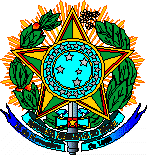 MINISTÉRIO DA EDUCAÇÃOUNIVERSIDADE FEDERAL DO RECÔNCAVO DA BAHIACONSELHO ACADÊMICOANEXO IIIATIVIDADES DE MONITORIAPERÍODO: ________ ATÉ ________        *As atividades aqui descritas deverão estar de acordo com o Projeto de Monitoria apresentado pelo Professor Orientador e aprovado pelo Comitê de Monitoria do Centro.        *Este documento será preenchido ao longo do Programa de Monitoria, à medida que, o monitor for desenvolvendo as suas atividades e entregue ao Comitê;        *Segundo Resolução CONAC nº 036/2010, os monitores poderão desenvolver atividades relacionadas ao planejamento, orientação/atendimento aos discentes, trabalhos práticos e experimentais, ensino sob supervisão do professor responsável pela disciplina, pesquisa e extensãoDisciplina da Monitoria: ____________________________________________________________Professor Orientador:________________________________________Horário da Disciplina:_______________________________________ATIVIDADES DESENVOLVIDAS PELO MONITOR Descrição da AtividadeLocalHorárioDataAss. do Professor